Lecture : 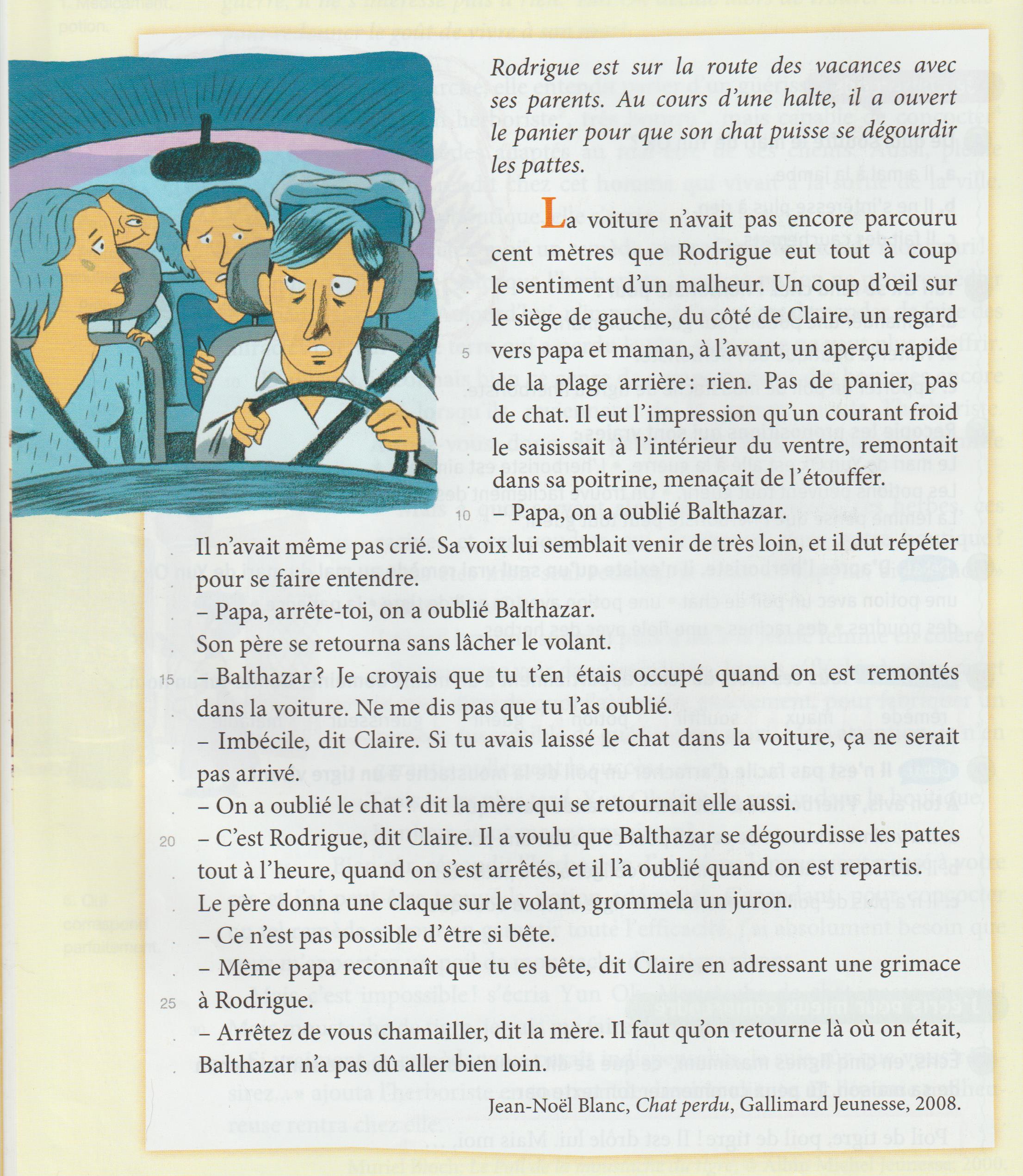 Compréhension : 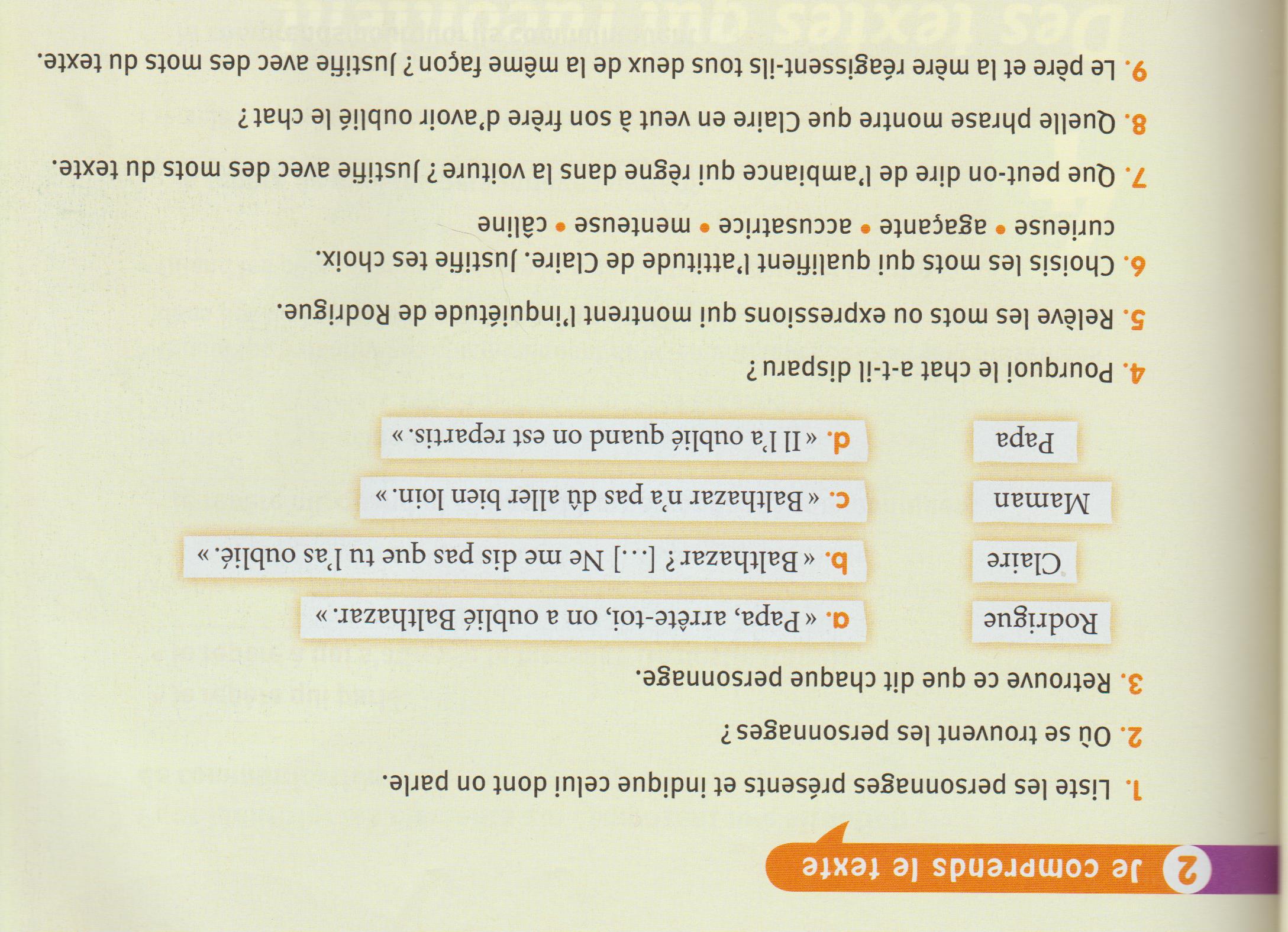 Mathématiques : 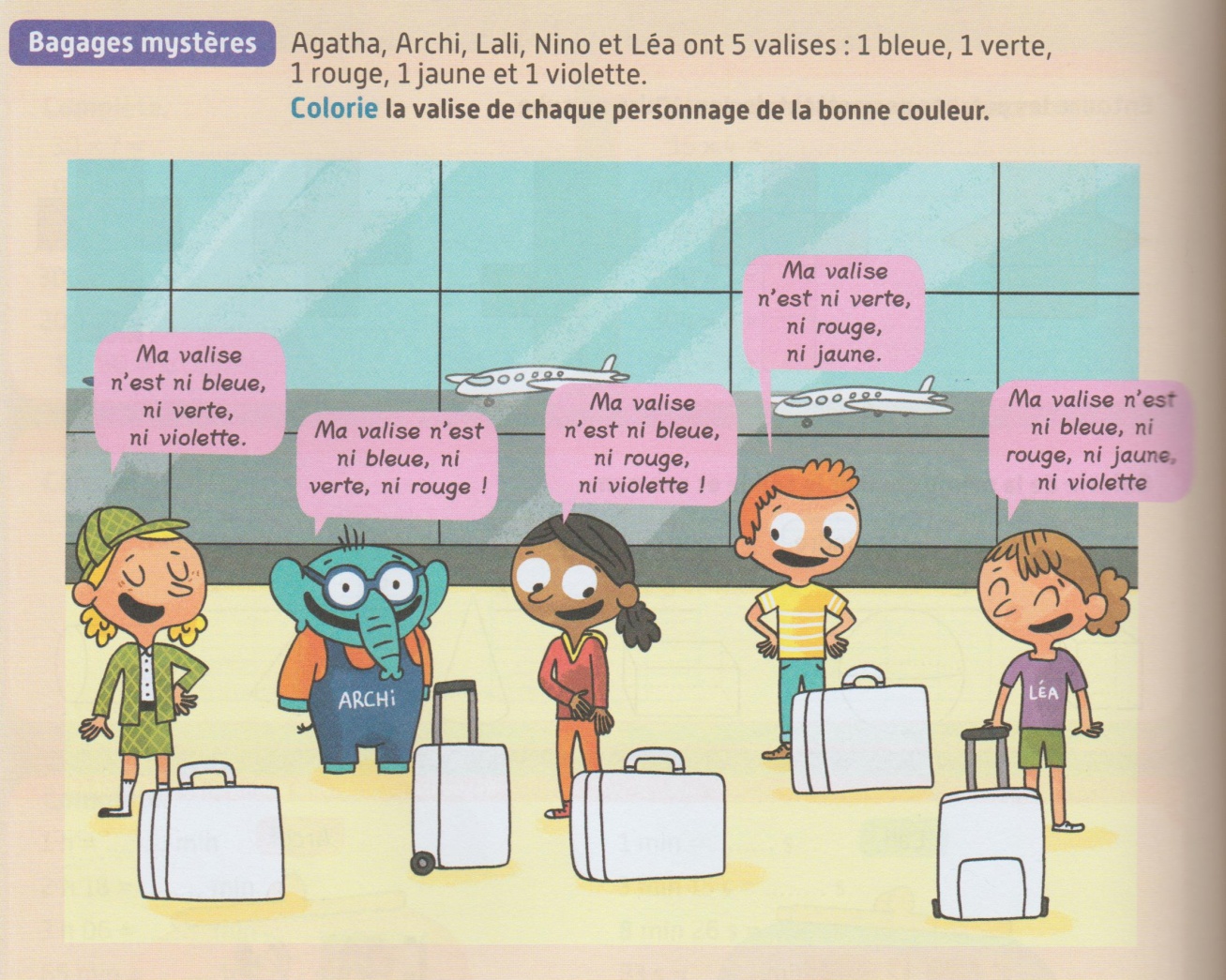 Etude de la langue : 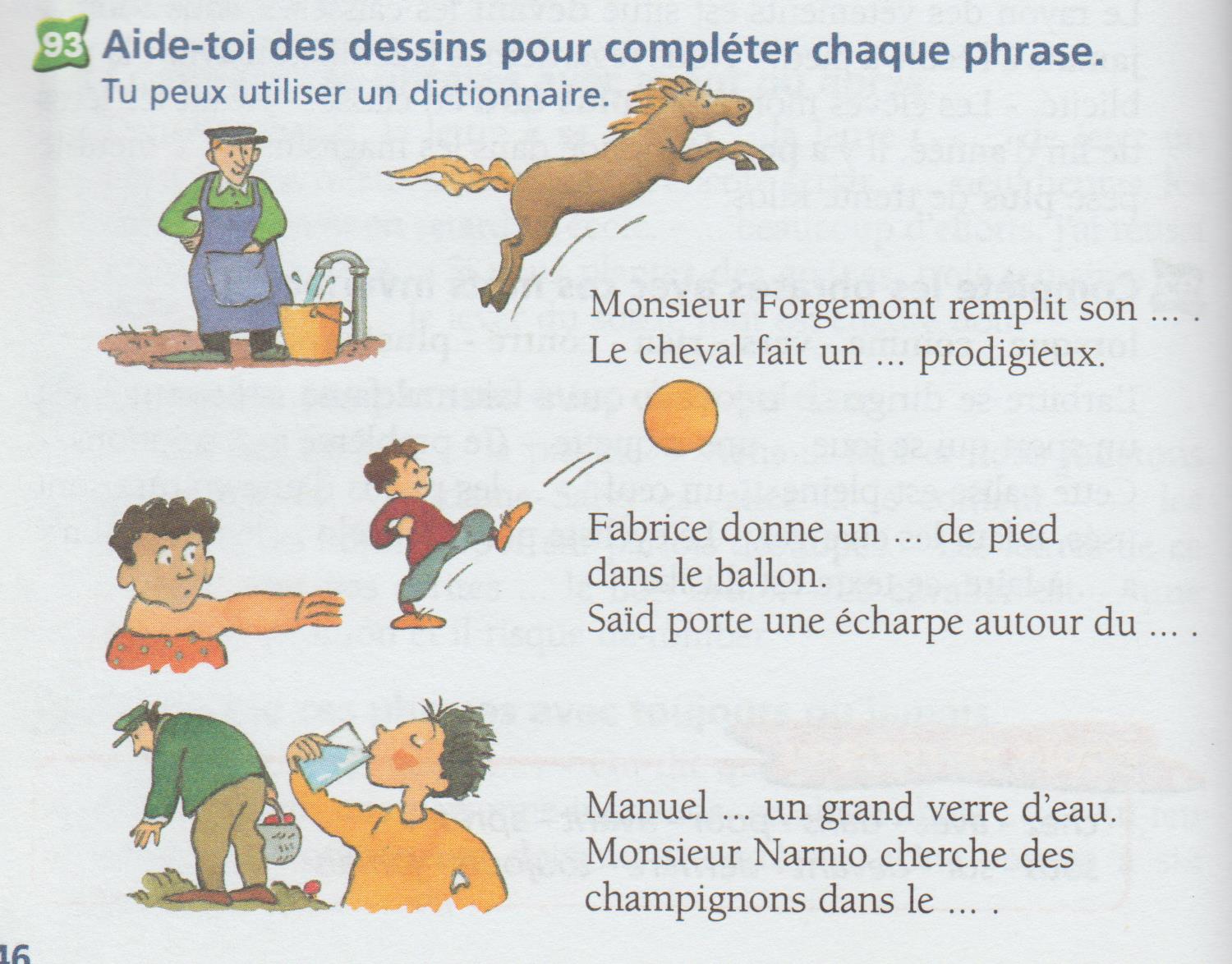 